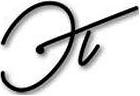 Министерство образования Саратовской областиГосударственное автономное профессиональное образовательное учреждение Саратовской области «Энгельсский политехникум»(ГАПОУ СО  «Энгельсский политехникум»)Сценарий к конкурсу военно-патриотической песни«Битва хоров-2023!»(методическая разработка)2023 г.Конкурс военно-патриотической песни«Битва-хоров-2023!»                                                   Звучат ФанфарыВедущий 1: Здравствуйте уважаемые педагоги, гости и дорогие ребята!Ведущий 2: Мы рады приветствовать вас на нашем конкурсе военно-патриотической песни «Битва хоров-2023!».(вместе)Ведущий 1: С каждым годом  выходят новые шоу программы, раскрывающие новые голоса и таланты. Одна из таких программ стала очень популярной, и это «Битва хоров!». Ведущий 2: По доброй традицией мы тоже проводим, уже который год, хоровое состязание и посвящаем его нашей Родине – России.Ведущий 1: Россия… Таких стран больше нет. На этой огромной территории у каждого есть своя маленькая Родина, где мы родились, сделали первые шаги в жизнь.Ведущий 2: О нашей великой Родине будут звучать сегодня великие песни.Ведущий 1: Мы открываем наш конкурс главной песней страны – Гимном Российской Федерации.                                                                    «Гимн России»Ведущий 2: Слово предоставляется директору Энгельсского политехникума Лепехину Василию Ивановичу.Ведущий 1: Что такое песня? Ведущий 2: Это верный друг!Ведущий 1: Песня – это радость, звонкий смех вокруг,                      Ничего нет в мире музыки чудесней,                      Поверьте, веселей жить, ребята, с песней.Ведущий 2: Тысяча мелодий, голосов прибой…                      О стране России вместе с ребятами пой!Ведущий 1: Когда ты поёшь один и допустил вокальную ошибку – это всего лишь твоя ошибка! Но если ты плохо спел в хоре, то ты подвёл товарища, поэтому в хоре петь, гораздо сложнее!Ведущий 2: Но у нас организовались большие и дружные группы - команды. Ваша задача – показать коллективизм, взаимовыручку, поддержку.Ведущий 1: Сегодня у нас строгое, но как всегда справедливое жюри, которое будет внимательно следить за всеми конкурсантами.Ведущий 2: Им будет весьма непросто выбрать победителей среди массы таких талантливых ребят. Тем не менее, конкурс есть конкурс. Хор, получивший наибольшее количество баллов, станет победителем битвы.Звучат ФанфарыВедущий 2: Самый трудолюбивый совершенный инструмент в нашем организме – это человеческий голос. И сегодня наши ребята покажут, как они умеют использовать этот инструмент, исполняя песни о нашей Родине.Ведущий 1: Итак, конкурс военно-патриотической песни «Битва хоров!» объявляется открытым!!!Ведущий 1: И его открывает группа ИС 114/23 с песней «Идёт солдат по городу».Ведущий 2: Великолепное исполнение, спасибо, вам, ребята!Ведущий 1: Группа ПВ 22/22  исполнит песню «Пора в путь дорогу».Ведущий 2: Группа ПВ 12/23  представит следующую  патриотическую песню «Россия» про нашу страну, про ее величие и могущество, услышав которые просто возникает чувство гордости, песню, способную объединить людей всех возрастов.Ведущий 1: Если есть друзья на свете                      Всё прекрасно, всё цветет                      Даже самый сильный ветер,                      Даже буря не согнет!                      Мы и в дождь, и в снег, и в стужу                      Будем весело шагать                      При любой погоде дружим                      Дружбы этой не порвать!Ведущий 2: Группа ИС 212/22, песня «Три танкист»Ведущий 1: Песню «Офицеры» поют не только профессиональные артисты, но и простые люди, которые хотят показать единение всего народа, любовь к своей Родине и веру в победу!Ведущий 2: А сегодня для нас эту песню исполнит группа ПКД 210/22 и ТВ 218/22.Ведущий 1:  Что мы Родиной зовём?                       Дом, где мы с тобой живём,                       Наши русские берёзки,                       Птицы в небе голубом.Ведущий 2: А какие птицы являются символом мира и добра на земле? (журавли) Правильно! Ведущий 1: Группа ШТ 7 – «Журавли».Ведущий 2: Россия! Как синюю птицу,                      Тебя бережём мы и чтим,                        А если нарушат границу,                       Мы грудью тебя защитим!Ведущий 1: «Служить России» - группа ЛБ 27/22.Ведущий 2: Нет края на свете красивей,                      Нет Родины в мире светлей!                      Россия, Россия, Россия!-                      Что может быть сердцу милей?Ведущий 1: Песня «Потому что мы пилоты», группа ИС 112/23.Ведущий 1: Группа ТО 115/23 – «Россия».Ведущий 2: А если бы нас вдруг спросили:                     «А чем дорога вам страна?»                     – Да тем, что для всех нас Россия,                     Как мама родная, – одна!Ведущий 1: « Россия любимая моя», ИС 214/22.Ведущий 2:  Гордиться мы можем всей нашей историей. Русским духом наших солдат. Мы тоже часть своей страны и должны быть достойными наследниками своих предков. Преумножать её величие. Ведущий 1: МЭ 119/23 с песней «Солдат».Ведущий 2: Есть такое понятие « Русский» –                      « Русский дух», «муки русской души» –                      Это образ не чёткий, не узкий,                     В нём полей необъятная ширь!                     Подвиг в нем и святое смиренье,                     В нём отрада и слёзы, и  боль,                     Возвышение за всепрощенье,                      Бесконечная к жизни любовь!                    В нём отвага и смелость без меры,                    В нём берёз белоствольная грусть,                    Православная отчая вера,                    В нём земля, в нём Великая Русь!Ведущий 1: ЛБ 17/23, «Десятый наш батальон».Ведущий 2: «Мы русские – с нами Бог» – это очень эмоциональная, яркая песня! Какие же убедительные образы русских людей появляются в этой композиции!Ведущий 1: ПКД 110/23Ведущий 2: Последний бой у нашей битвы.                     В ней пыл и песенный задор.                     Гордо реет флаг российский                     Над моей головой,                     Самый радостный и близкий                     Не хочу иметь другой!                     С ним душа моя и мысли-                     Было, есть и будет так!Ведущий 1: «Флаг моего государства», группа ПКД 111/23.Ведущий 2: Катя, Катюша, Катерина,                      Милая, красивая, нежная,                      Но и такая мощная и беспощадная!Ведущий 1: Группа МР 15/23 исполнит песню «Катюша».Ведущий 2: Следующая патриотическая песня «Россия», прозвучит в исполнении группы ПКД 211/22.Ведущий 1: О той весне никто не забыл,                      О той весне помнят все,                      О той весне будем помнить всегда!Ведущий 2: Группа ЛБ 17/23- «О той весне».Ведущий 1: Заключительным номером «Смуглянка» выступит группа КШИ 116/23.Ведущий 2: Все участники закончили свои выступления и жюри приступает к подсчету баллов, которые набрали участники конкурса. Ведущий 1: Итак, внимание, жюри готов озвучит итоги военно-патриотической песни «Битва хоров-2023!»                                                 ЗВУЧАТ ФАНФАРЫВедущий 2: Для награждения победителей и участников на сцену приглашается  директор «Энгельсского политехникума» Лепехин Василий Иванович.Ведущий 1: Мы благодарим членов жюри за работу! А участников хоров за волю к победе и любовь к музыке и к Родине! Вы сегодня доказали, что самое главное, это – взаимопонимание, взаимопомощь, умение радоваться всем вместе.Ведущий 2: Конкурс военно-патриотической песни «Битва хоров-2023!» подошёл к концу. Ведущий 1 и 2: До новых встреч!!!«Рассмотрено»на заседании ПЦК_________________________ГАПОУ СО«Энгельсский политехникум»____________Василькова В.А.«___»________________2023 г.                   «Согласовано»                   заместитель директора по УВР                    ГАПОУ СО                  «Энгельсский политехникум»                    _____________А.М.Черкасова  «___»________________2023 г.                         Разработчик:                          педагог-организатор                        Назарян М.В.